“RETOMEMOS”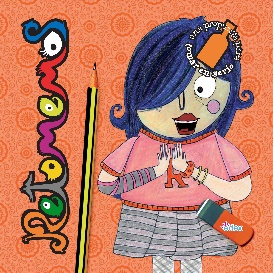 DATOS DE APLICACIÓN DEL PROGRAMA EN EL CENTROMATERIAL SOLICITADONº GUÍAS para el PROFESORADO:		     Nº BLOC para el ALUMNADO:		     Centro:Dirección:Localidad:Persona contacto:Teléfono:Correo electrónico:1º DE ESO POR AULA1º DE ESO POR AULA1º DE ESO POR AULA1º DE ESO POR AULAAulasNº alumnos/asNombre del profesor responsableÁrea curricular en la que se aplicaABCDE2º DE ESO POR AULA2º DE ESO POR AULA2º DE ESO POR AULA2º DE ESO POR AULAAulasNº alumnos/asNombre del profesor responsableÁrea curricular en la que se aplicaABCDE3º DE ESO POR AULA3º DE ESO POR AULA3º DE ESO POR AULA3º DE ESO POR AULAAulasNº alumnos/asNombre del profesor responsableÁrea curricular en la que se aplicaABCDE4º DE ESO POR AULA4º DE ESO POR AULA4º DE ESO POR AULA4º DE ESO POR AULAAulasNº alumnos/asNombre del profesor responsableÁrea curricular en la que se aplicaABCDE